Грамоты и дипломы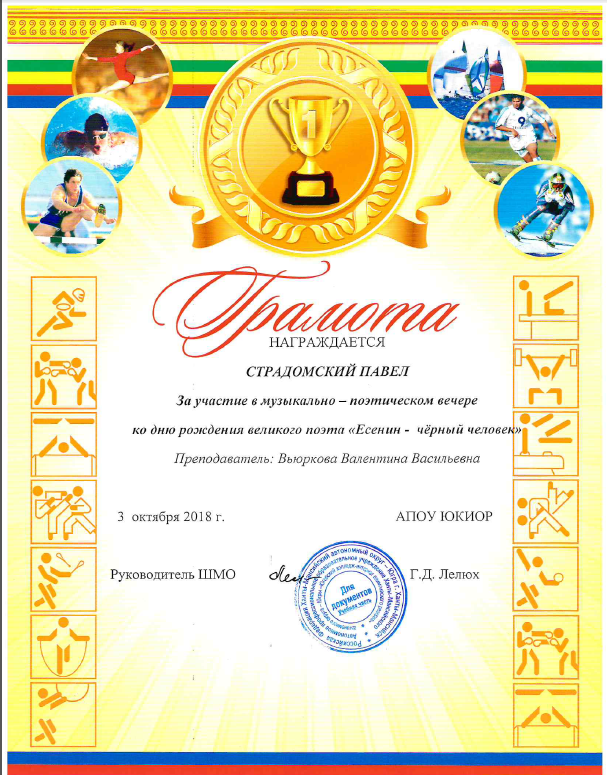 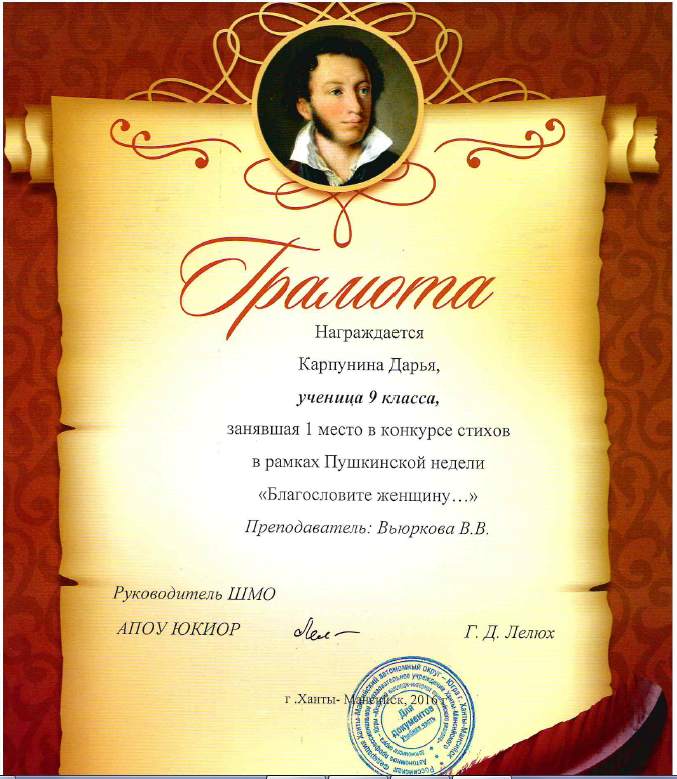 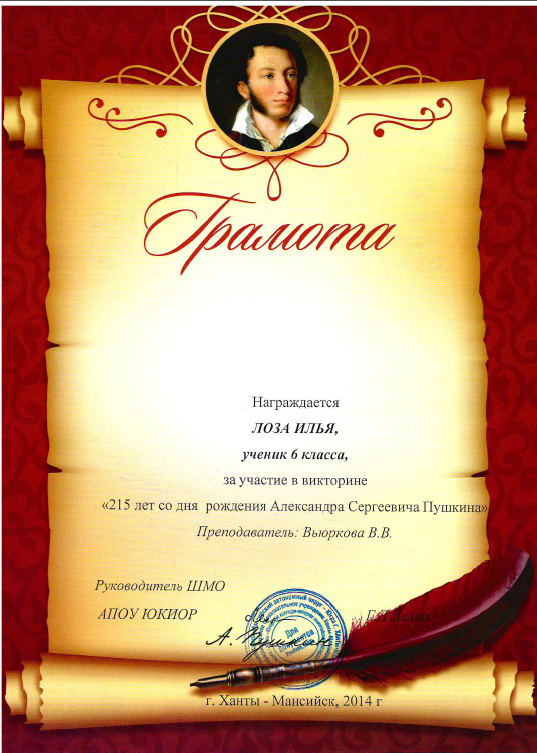 